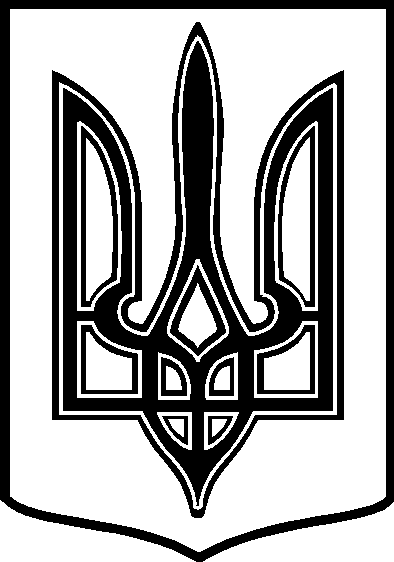 ТАРТАЦЬКА СІЛЬСЬКА РАДАЧЕЧЕЛЬНИЦЬКОГО РАЙОНУ ВІННИЦЬКОЇ ОБЛАСТІ24805  с. ТАРТАКЧЕЧЕЛЬНИЦЬКОГО РАЙОНУ  ВІННИЦЬКОЇ ОБЛАСТІ_тел.:2-22-42,2-81-17Про створення групи оповіщення призовників і військовозобов’язаних Тартацької сільської ради про їх виклик до військового комісаріатуВідповідно до ст..33 Закону України "Про військовий обов'язок і військову службу", статей 10, 15, 16 Закону України "Про оборону України", статей 15 - 18 Закону України "Про мобілізаційну підготовку та мобілізацію", , на виконання Доручення  голови обласної державної адміністрації № 01.01-11/6515 від 03.10.2016 року за результатами селекторної наради  з головами  райдержадміністрації , головам міських , селищних сільських рад 30 вересня 2016 року, для забезпечення своєчасного оповіщення та прибуття призовників і військовозобов’язаних за викликом до військових комісаріатів:Створити на території  Тартацької сільської ради  групу оповіщення призовників              і військовозобов’язаних   про їх виклик до військового комісаріату в складі :           Керівник групи  –  Демченко Віктор Володимирович  –  сільський голова          Заступник керівника групи : Кириченко Світлана  Михайлівна –                                                                  відповідальна ведення ВОСу ,            Члени групи   : Представний Чечельницького ОРВК    / за згодою/Кардаш  Олександр Олександрович – дільничий інспектор поліції                                                                    / за згодою/Депутат Тартацької сільської ради того виборчого округу , де проживає військовозобовязаний чи призовник .Сільський   голова :                                        В.В.Демченко                                                    Розпорядження  № 5  / 02-03 від  01 березня  2017 року